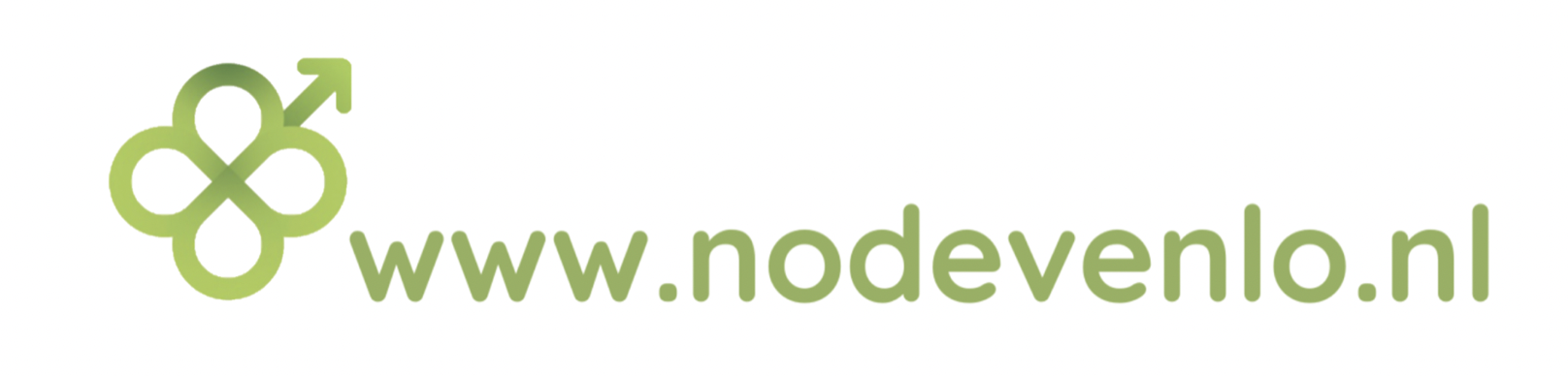 Inschrijfformulier NODE Dup(l)op Let op: wanneer je dit formulier verzendt, ga je een contract met financiële verplichtingen aan én ga je akkoord met de algemene voorwaarden.* voor alléén Module Strijd en de losse moduledagen is een basiscursus Dup(l)op, “een taal erbij” of een vergelijkbare cursus een vereiste. De groepen starten bij een minimum van 6 deelnemers, anders wordt er geschoven naar een later tijdstip, in overleg met de cursist. Nadat we jouw inschrijfformulier hebben ontvangen, sturen wij je de factuur per mail toe. Op het moment dat wij jouw betaling binnen hebben, is je inschrijving definitief. Inschrijving geschiedt op volgorde van binnenkomst van betaling. Mocht de cursus Dup(l)op vol zitten (maximaal 10 personen) dan ontvang je spoedig bericht van ons en zullen wij je alternatieve data aanbieden of je inschrijfgeld retourneren.Na inschrijving en betaling ga je akkoord met de algemene voorwaarden van Dup(l)op (zie website en bijlage).Ruim voor aanvang van de cursus ontvang je van ons het cursusmateriaal. Je kunt dan aan de slag met het lezen van de artikelen ter voorbereiding. Mochten er bijzonderheden zijn die je wilt vermelden, kan dat hieronder.Datum:					 Voor akkoord (handtekening)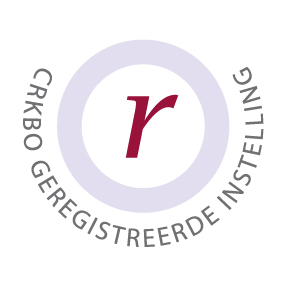 NaamStraat + huisnummerPostcode + plaatsnaamWerkgeverMailadresTelefoonnummerGeboortedatum/plaatsSKJ-nummer ofRegisterplein nummerFactuur op naam vanNaam (Instelling)Straat + huisnummerPostcode + plaatsnaamMailadresKeuzeBasismodule 1, 33 SKJ-punten (€730,-), 37,25 Punten RegisterpleinModule STRIJD*, 6 SKJ-punten (€145,-)Basismodule + module Strijd samen 39 SKJ-punten (€835,-) Inschrijving voor beide modulesModuledagen*o Terugkomdago Externaliseer & Visualiseero Attitude van de hulpverlener(€245,- per moduledag)Donderdag -avond17.00 -21.15 uur126-09-2024210-10-2024331-10-2024414-11-2024528-11-2024Extra “strijd”12- 12-2024Donderdag – hele dag 8.45 – 17.30Extra moduledag007 jun. 2024Attitude van de hulpverlener0Nader te bepalenVisualiseer & externaliseer0Nader te bepalenTerugkomdag: denken in lijnen